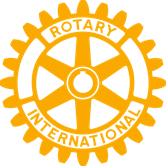 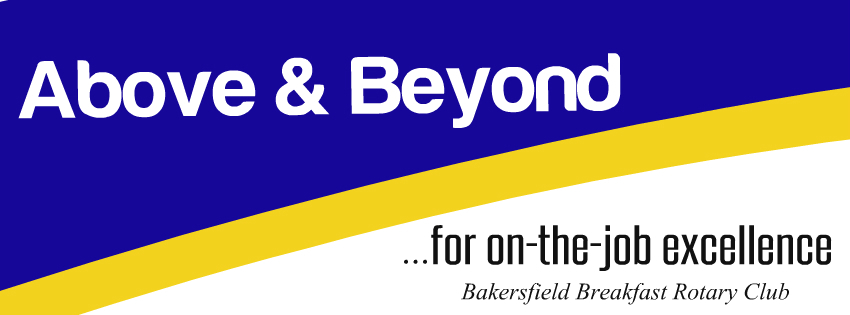 Once in a while, you see a person who really stands out on-the-job…whatever their job might be.  White collar, blue collar, no collar…you get the picture!  A person who exhibits a high level of service within their vocation, demonstrating ethics and integrity while they serve others.  Here’s your chance to say “thank you,” while you encourage and recognize members of our community who bring honor to their vocation.  Nominate a Member of Our Community for BBRC’s Above & Beyond AwardNominees should be:Committed to the highest ethical standards on the jobA person using their occupation to serve others An inspiration for others to practice their own profession with integrityName of Nominee _________________________________________________Occupation/Employer ______________________________________________Reason for Nomination______________________________________________________________________________________________________________________________________________________________________________________________________________________________________________________________________________________________________________________________________________________________________________________________________________________________________________________________________________________________________________________________________________________Nominating Rotarian _______________________________________________Return form to Sandra Parnell (Vocational Service Chair):  sandraq@bak.rr.comNOMINATIONS DUE BY WEDNESDAY, FEBRUARY 12, 2020